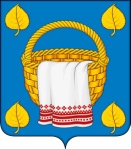 СОВЕТ НАРОДНЫХ ДЕПУТАТОВЛИПЧАНСКОГО  СЕЛЬСКОГО ПОСЕЛЕНИЯБОГУЧАРСКОГО МУНИЦИПАЛЬНОГО РАЙОНАВОРОНЕЖСКОЙ ОБЛАСТИ                                                          РЕШЕНИЕ                                             от  « 27»апреля 2021 г.  № 53            с. ЛипчанкаО внесении изменений в решение Совета народных депутатов Липчанского сельского поселения Богучарского муниципального района от 22.04.2016 № 60 «Об утверждении Положения о порядке размещения сведений о доходах, расходах, об имуществе и обязательствах имущественного характера лиц, замещающих муниципальные должности в Липчанском сельском поселении Богучарского муниципального района Воронежской области, и членов их семей на официальном сайте Липчанского сельского поселения и предоставления этих сведений средствам массовой информации для опубликования»В соответствии с Федеральным законом от 06.10.2003 № 131-ФЗ «Об общих принципах организации местного самоуправления в Российской Федерации», с Указом Президента Российской Федерации от 08.07.2013 № 613 «Вопросы противодействия коррупции», Уставом Липчанского сельского поселения Богучарского муниципального района, Совет народных депутатов Липчанского сельского поселения Богучарского муниципального района р е ш и л:1. Внести в решение Совета народных депутатов Липчанского сельского поселения Богучарского муниципального района от 22.04.2016 № 60 «Об утверждении Положения о порядке размещения сведений о доходах, расходах, об имуществе и обязательствах имущественного характера лиц, замещающих муниципальные должности в Липчанском сельском поселении Богучарского муниципального района Воронежской области, и членов их семей на официальном сайте Липчанского сельского поселения и предоставления этих сведений средствам массовой информации для опубликования» следующие изменения:1.1. Подпункт «г» пункта 2 приложения к решению изложить в следующей редакции:«г) сведения об источниках получения средств, за счет которых совершены сделки (совершена сделка) по приобретению земельного участка, другого объекта недвижимого имущества, транспортного средства, ценных бумаг (долей участия, паев в уставных (складочных) капиталах организаций), цифровых финансовых активов, цифровой валюты, если общая сумма таких сделок (сумма такой сделки) превышает общий доход служащего (работника) и его супруги (супруга) за три последних года, предшествующих отчетному периоду.».2. Контроль за исполнением настоящего решения оставляю за собой.Глава Липчанскогосельского поселения                                                                 В.Н. Мамон